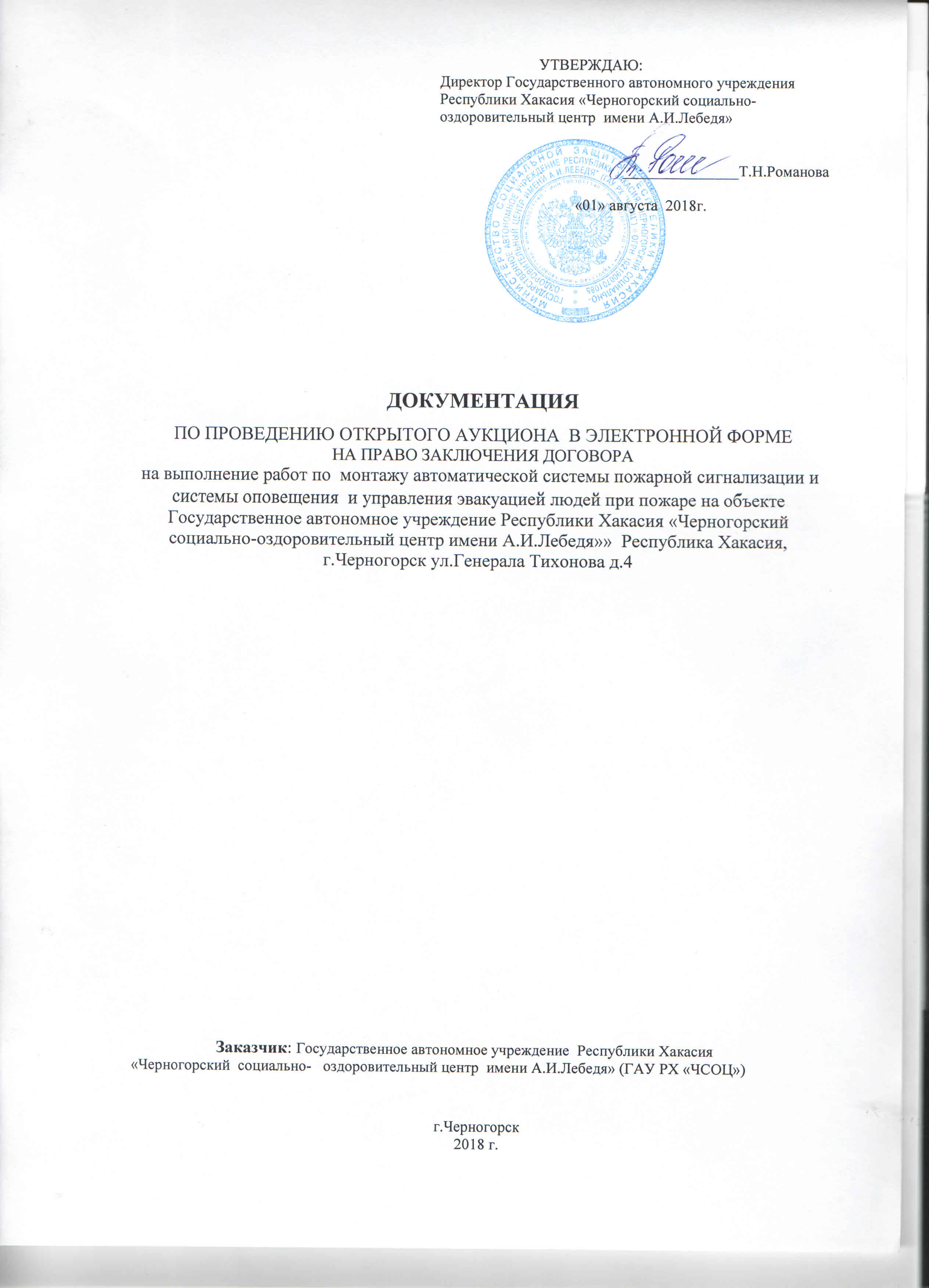 СОДЕРЖАНИЕРаздел I	Сведения о проводимом аукционе в электронной форме…………..3Раздел II	Обоснование начальной (максимальной) цены договора….……....24Раздел III	Техническое задание…….……….………………………………..…..25Раздел IV	Описание объекта закупки……..……………………………………..29Приложение № 1 к Документации об электронном аукционеПроект Договора………………………………………………………………………30Раздел I. Сведения о проводимом аукционе в электронной формеЗакупка совершается в соответствии с Федеральным законом от 18 июля 2011 года № 223-ФЗ «О Закупках товаров, работ, услуг отдельными видами юридических лиц» и Положением о закупке товаров, работ и услуг Государственного автономного учреждения  Республики Хакасия   «Черногорский  социально- оздоровительный центр  имени А.И.Лебедя»               Раздел II. Обоснование начальной (максимальной) цены контрактана выполнение работ по  монтажу автоматической системы пожарной сигнализации и системы оповещения  и управления эвакуацией людей при пожаре на объекте  Государственное автономное учреждение Республики Хакасия «Черногорский социально-оздоровительный центр имени А.И.Лебедя»»  Республика Хакасия, г.Черногорск ул.Генерала Тихонова д.4Обоснование начальной (максимальной) цены договора  выполнено,проектно-сметным методом Раздел III. ТЕХНИЧЕСКОЕ ЗАДАНИЕна выполнение работ по  монтажу автоматической системы пожарной сигнализации и системы оповещения  и управления эвакуацией людей при пожаре на объекте  Государственное автономное учреждение Республики Хакасия «Черногорский социально-оздоровительный центр имени А.И.Лебедя»»  Республика Хакасия, г.Черногорск ул.Генерала Тихонова д.4Вид работ:  монтаж автоматической системы пожарной сигнализации и системы оповещения  и управления эвакуацией людей при пожаре на объекте  Государственное автономное учреждение Республики Хакасии «Черногорский социально-оздоровительный центр имени А.И.Лебедя»»  Республика Хакасия, г.Черногорск ул.Генерала Тихонова д.4 с  сохранением и подключением к автоматической системе пожарной сигнализации и системе оповещения  и управления эвакуацией людей при пожаре оборудования «Контакт-GSM» с формированием и передачей сигнала на пульт дежурного поста  ФГКУ «2 отряд ФПС по Республике Хакасия 4 пожарно-спасательная часть» по  г.Черногорску. Система  «Стрелец мониторинг», которая устанавливается совместно с автоматической системой пожарной сигнализации и системой оповещения  и управления эвакуацией людей при пожаре, сохраняется какрезервная, до установки и наладки соответствующего пульт а приема сигнала в. поста  ФГКУ «2 отряд ФПС по Республике Хакасия 4 пожарно-спасательная часть» по  г.Черногорску.Подготовка и выполнение работ должны осуществляться в соответствии с нормативно-техническими документами:- Федеральный закон от 22 июля 2008 года № 123-ФЗ "Технический регламент о требованиях пожарной безопасности";- СП 5.13130.2009 "Установки пожарной сигнализации и пожаротушения автоматические. Нормы проектирования";- СП 3.13130.2009 "Система оповещения и управления людей при пожаре. Требования пожарной безопасности";- СП 6.13130.2009 "Электрооборудование. Требования пожарной безопасности";- РД 25.953-90 Системы автоматические пожаротушения, пожарной, охранной и охранно-пожарной сигнализации. Обозначения условные графические элементов системы;- Правила устройства электроустановок (ПУЭ);- РД 78 . 145 - 93 Системы и комплексы охранной, пожарной и охранно-пожарной сигнализации. Правила производства и приемки работ;- РД 78.146 - 93 Инструкция о техническом надзоре за выполнением проектных и монтажных работ по оборудованию объектов средствами сигнализации.Постановления Правительства РФ от 25.04.2012 № 390 «О противопожарном режиме»;	СНиП 21-01-97*. Пожарная безопасность зданий и сооружений;	СП 118.13330.2012. Свод правил. Общественные здания и сооружения. Актуализированная редакция СНиП 31-06-2009 СНиП 3.04.01-87 Изоляционные и отделочные покрытия;	СП 48.13330.2011. Свод правил. Организация строительства. Актуализированная редакция СНиП 12-01-2004;	Постановления Госстроя РФ от 23.07.2001 № 80 «О принятии строительных норм и правил Российской Федерации «Безопасность труда в строительстве. Часть 1. Общие требования. СНиП 12-03-2001»;	СанПиН 2.2.2.540-96. 2.2.2. Технологические процессы, сырье, материалы и оборудование, рабочий инструмент. Гигиенические требования к ручным инструментам и организации работ. Санитарные правила и нормы;СанПиН 2.2.3.1384-03. 2.2.3. Гигиена труда. Предприятия отдельных отраслей промышленности, сельского хозяйства, связи. Гигиенические требования к организации строительного производства и строительных работ. Санитарно-эпидемиологические правила и нормативы.Электромонтажные работы должны производиться в соответствии с Правилами устройства и технической эксплуатации электроустановок потребителей, утвержденными Приказом Министерства энергетики Российской Федерации от 13 01.2003 года № 6, а так же с соблюдением Федеральных законов РФ: от 23 ноября 2009 г.№261-ФЗ «Об энергосбережении и повышении энергоэффективности» и от 08 мая 2010г. № 83- ФЗ.Подрядчик обязан выполнить работы в соответствии с проектно-сметной документацией, используя собственные материалы и оборудование. Материалы и оборудование, применяемые в ходе производства работ, должны быть новыми,  не бывшими в употреблении, иметь документы, подтверждающие качество и безопасность таких материалов, соответствовать требованиям нормативной документации в области строительства, противопожарным требованиям, требованиям технического регламента пожарной безопасности, требованиям санитарных правил и норм.                                         Порядок  производства работ: Подрядчик должен согласовать с Заказчиком порядок проведения работ. После завершения монтажных и пусконаладочных работ проводятся приемосдаточные испытания, в ходе которых независимая лаборатория, привлекаемая Заказчиком подтверждает или не подтверждает работоспособность автоматической системы пожарной сигнализации и системы оповещения и управления эвакуацией людей при пожаре на объекте.             Требования к качеству и безопасности работ:Работы должны выполняться в соответствии с действующими требованиями государственных стандартов, технических условий, строительных норм и правил, других нормативных правовых актов в области строительной деятельности, регламентирующими их качество.Качество выполняемых Работ должно обеспечиваться Подрядчиком на всех стадиях выполнения Работ с целью своевременного выявления дефектов и принятия мер по их предупреждению и устранению.Все виды работ Подрядчик выполняет за свой риск, на своем оборудовании, не выделяющего вредных веществ в окружающую среду, своими материалами, инструментами и механизмами, с соблюдением медико-санитарных норм, необходимых мероприятий по технике безопасности, противопожарной безопасности, электробезопасности, экологической безопасности, защите окружающей природной среды в соответствии с требованиями законодательства Российской Федерации. При производстве работ необходимо принять меры, исключающие повреждения электрических и телефонных проводов, несущих конструкций здания. В случае  повреждения действующих инженерных коммуникаций при выполнении работ Подрядчик восстанавливает поврежденную сеть за свой счет.                             Требования к электробезопасности:Работы должны выполняться на профессиональном уровне силами квалифицированных специалистов, прошедших необходимую подготовку, с соблюдением ими правил техники безопасности, индивидуальной защиты и стандартов санитарно-эпидемиологических правил. В ходе выполнения Работ должны применяться безопасные и эффективные методы.Выполняемые Работы не должны нанести вред жизни и здоровью сотрудников Заказчика. При повреждении Подрядчиком (по вине Подрядчика) материальных ценностей, принадлежащих Заказчику, Подрядчик восстанавливает или компенсирует их стоимость Заказчику             Требования к техническим характеристикам работ:Работы выполняются в соответствии с проектно-сметной документацией на выполнение работ по монтажу автоматической системы пожарной сигнализации и системы оповещения и управления эвакуацией людей при пожаре, в которой определяются объемы Работ, а также необходимые материалы и оборудование, используемое для выполнения Работ, товаров (материалов, изделий).Подрядчик должен иметь на применяемые материалы и изделия сертификаты и другие документы, удостоверяющие их качество. Предоставить Заказчику копии сертификатов и других документов на основные применяемые материалы и изделия, перечень которых определяет Заказчик.Согласно технического регламента о требованиях пожарной безопасности и постановления правительства № 123 от 22.07.2008 года после выполнения работ, предоставить информацию (сертификат пожарной безопасности) о пожарной опасности веществ и материалов в т.ч.: предоставить техническую документацию на вещества и материалы, содержащую информацию о безопасном применении этой продукции                               Требования к гарантийному сроку:Гарантийный срок на выполненные работы, а также на установленное Подрядчиком оборудование и использованные материалы составляет 24 (двадцать четыре) месяца с момента подписания Сторонами акта о приемке выполненных работ.	Если в период гарантийного срока обнаружатся недостатки (дефекты), то Подрядчик (в случае, если не докажет отсутствие своей вины) обязан за свой счет устранить их в течение десяти рабочих дней со дня получения письменного извещения от Заказчика (представителя Заказчика). Гарантийный срок в этом случае продлевается соответственно на период устранения недостатков (дефектов). Все затраты, связанные с гарантийным обслуживанием, несет Подрядчик.	Для участия в составлении акта, фиксирующего недостатки (дефекты), Подрядчик обязан направить своего уполномоченного представителя не позднее трех рабочих дней со дня получения письменного извещения Заказчика (представителя Заказчика). В случае неприбытия в установленный контрактом срок уполномоченного представителя Подрядчика для составления акта о недостатках (дефектах), обнаруженных в период гарантийного срока, соответствующий акт составляется Заказчиком (представителем Заказчика) в одностороннем порядке. 	Отказ Подрядчика от устранения выявленных недостатков в работе дает Заказчику право привлечь третьих лиц для устранения недостатков. В этом случае Подрядчик обязан возместить Заказчику затраты.                             Требования к выполняемым работам: Выполнить  работы в полном объеме в соответствии с техническим заданием, проектно-сметной документацией в установленный договором срок. Оборудование и материалы для выполнения работ предоставляются Подрядчиком, должны иметь сертификаты соответствия (качества) и соответствовать проектной документации, техническим требованиям и нормам безопасности.Выполнить работы с надлежащим качеством в соответствии с требованиями действующих законодательных и иных нормативных правовых актов, государственных стандартов, строительных норм и правил, санитарно-эпидемиологических правил и нормативов, правил пожарной безопасности, технических регламентов и иной нормативно-технической документации для данного вида работ.Представить Заказчику (представителю Заказчика) данные о выбранных материалах, получить его согласие на их применение и использование. Выполнить работу с соблюдением обязательных требований, если такие требования к данному виду работ предусмотрены законодательными, иными нормативными правовыми актами или в установленном ими порядке.Обеспечить содержание и уборку территории выполнения работ на Объекте с соблюдением норм технической и пожарной безопасности, санитарных норм и правил. Складирование строительного мусора на территории Объекта, а также прилегающей территории не допускается. Безвозмездно своими силами устранить все выявленные недостатки (дефекты) в согласованный с Заказчиком (представителем Заказчика) срок. Отказ Подрядчика от устранения выявленных недостатков (дефектов) дает Заказчику право привлечь третьих лиц для исправления недостатков (дефектов). В этом случае Подрядчик обязан возместить Заказчику затраты.Заказчик (представитель Заказчика) вправе в любое время проверять фактический объем, ход и качество выполнения Подрядчиком работ по настоящему Договору.В случае досрочного выполнения Подрядчиком работ Заказчик (представитель Заказчика) обязан досрочно принять работы.После завершения монтажных и пусконаладочных работ проводятся приемосдаточные испытания, в ходе которых независимая лаборатория, привлекаемая Заказчиком подтверждает или не подтверждает работоспособность автоматической системы пожарной сигнализации и системы оповещения и управления эвакуацией людей при пожаре на объекте.Работы считаются выполненными с момента подписания Заказчиком (представителем Заказчика) акта о приемке выполненных работ. Документация передаваемая Подрядчиком Заказчику при сдаче АПС в эксплуатацию1.Исполнительные схемы:Исполнительный чертеж сетей пожарной сигнализации;2. Акты освидетельствования скрытых  работ:Прокладка кабеля пожарной сигнализации (по стенам, потолкам, в полу;  канализация;  в земле);3. Акты:- акт о проведении входного контроля  материалов и оборудования, примененных при производстве монтажных работ;- акт об окончании монтажных работ;- акт измерения сопротивления изоляции шлейфов АУПС и линий оповещения о пожаре;- акт об окончании пусконаладочных работ;- ведомость смонтированных приборов и оборудования;- акт о проведении комплексного опробирования;- акт приемки установки в эксплуатацию.4.Сертификаты, технические паспорта или другие документы, удостоверяющие качество всех материалов и оборудования, примененных при производстве монтажных работ5. Протокол измерения сопротивления изоляции электропроводок; Раздел IV.. Описание объекта закупкиПроектно-сметная документация прикреплена отдельным файлом                                                                                                                        Приложение № 1                                                                                                                       к документации                                                                                                                     открытого аукциона                                                                                                                      в электронной формеПРОЕКТ ДОГОВОРА	      ДОГОВОР на выполнение работ по  монтажу автоматической системы пожарной сигнализации и системы оповещения  и управления эвакуацией людей при пожаре на объекте  Государственное автономное учреждение Республики Хакасия «Черногорский социально-оздоровительный центр имени А.И.Лебедя»»  Республика Хакасия, г.Черногорск ул.Генерала Тихонова д.4г. Черногорск			                                                «_____»___________ 2018 г.	Государственное автономное учреждение Республики Хакасия «Черногорский социально-оздоровительный центр имени А.И.Лебедя», именуемое в дальнейшем «Заказчик», в лице директора Романовой Татьяны Николаевны, действующего на основании Устава с одной стороны, и ______________________, в дальнейшем «Подрядчик», в лице ________  ____________, действующего на основании ___________, с другой стороны, и вместе именуемые в дальнейшем «Стороны», на основании протокола №____ от __.__.2018г. подведения итогов открытого аукциона в электронной форме (изв. №__________________), заключили настоящий Договор о нижеследующем:1. ПРЕДМЕТ ДОГОВОРА1.1. Подрядчик обязуется по заданию Заказчика выполнить работы по  монтажу автоматической системы пожарной сигнализации и системы оповещения  и управления эвакуацией людей при пожаре на объекте  Государственное автономное учреждение Республики Хаксия «Черногорский социально-оздоровительный центр имени А.И.Лебедя»»  Республика Хакасия, г.Черногорск ул.Генерала Тихонова д.4  (далее – работы), в объеме, указанном в Техническом задании (приложение №1, Локальным сметным расчетам (приложение №2,3,4) и  проектной документацией являющимися неотъемлемыми частями настоящего Договора.2. СРОКИ И МЕСТО ВЫПОЛНЕНИЯ РАБОТ2.1. Период выполнения работ: с 20.09.2018г по 20.11.2018г           2.2. Место выполнения работ: Государственное автономное учреждение Республики Хаксия «Черногорский социально-оздоровительный центр имени А.И.Лебедя»»  расположенное по адресу: Республика Хакасия, г.Черногорск ул.Генерала Тихонова д.43. ЦЕНА ДОГОВОРА И ПОРЯДОК РАСЧЕТОВ3.1. Цена Договора составляет:                    (                                              ) руб.         коп.Цена Договора включает в себя стоимость работ, в полном объеме с учетом затрат на уплату налогов, таможенных пошлин, сборов и других обязательных платежей  предусмотренных действующим законодательством,   стоимость  паспортов, сертификатов соответствия,  декларации соответствия, транспортные расходы до места назначения, а также затраты на транспортировку рабочих, стоимость используемых материалов и оборудования, их доставку и разгрузку, уборку и вывоз мусора.Цена договора является твердой и не может изменяться в ходе его исполнения за исключением случаев, предусмотренных действующим законодательством РФ.3.2. Форма и порядок оплаты: Оплата за выполненные работы осуществляется в безналичной форме путем перечисления денежных средств Заказчиком на расчетный счет Подрядчика в течение 30 дней с даты подписания Заказчиком акта о приемке выполненных работ (форма № КС-2) и справки о стоимости выполненных работ и затрат (форма № КС-3), на основании выставленных Подрядчиком счетов, счётов-фактур.3.3 Полный расчет между Заказчиком и Подрядчиком  за выполненные работы производится в течение 30 дней с даты  принятия Заказчиком работ  по Акту сдачи-приемки объекта  без претензий после  положительного результата  проведения испытаний на соответствие монтажа и работы АУПС независимой лабораторией привлекаемой Заказчиком.3.4. Источник финансирования: Целевая субсидия: «Обеспечение пожарной безопасности учреждений с круглосуточным пребыванием людей на территории Республики Хакасия»3.5. Обязательства Заказчика по оплате считаются выполненными в момент списания денежных средств со счета Заказчика.4. ПРАВА И ОБЯЗАННОСТИ СТОРОН4.1. Заказчик вправе:4.1.1. Требовать от Подрядчика  надлежащего исполнения обязательств в соответствии с условиями настоящего Договора.4.1.2. Требовать от Подрядчика представления надлежащим образом оформленной отчетной документации и материалов, подтверждающих исполнение обязательств в соответствии с настоящим Договором.4.1.3. Проверять ход и качество  работ, выполняемых Подрядчиком, не вмешиваясь в его деятельность.4.1.4. В случае досрочного исполнения Подрядчиком обязательств по настоящему Договору принять и оплатить работы в соответствии с установленным в Договоре порядком.4.1.5. Запрашивать у Подрядчика  информацию о ходе и состоянии исполнения обязательств по настоящему Договору.4.2. Заказчик обязан:4.2.1. Назначить на объекте своего представителя, который от имени Заказчика осуществляет технический надзор и  контроль за выполнением работ, а также производит проверку соответствия используемых Подрядчиком материалов условиям настоящего Договора. Уполномоченный представитель имеет право беспрепятственного доступа ко всем видам работ в течение всего периода их выполнения.4.2.2. Обеспечить приемку выполненных Работ по объему и качеству с момента выполнения работ в порядке, предусмотренном настоящим Договором.4.2.3. Оплатить принятые работы в соответствии с условиями настоящего Договора.4.2.4. Проверять ход выполнения работ по настоящему Договору на соответствие объемов работ по техническому заданию и локальному сметному расчету №1,2,3 не вмешиваясь в деятельность Подрядчика.4.2.5. При обнаружении в ходе выполнения работ отступлений от условий настоящего Договора, которые могут ухудшить качество выполненных работ, или иных недостатков, заявить об этом Подрядчику в письменной форме в течение 2 (двух) рабочих дней после обнаружения таких фактов, назначив срок их устранения.4.2.6. Обеспечить доступ работников Подрядчика на Объект для производства работ;          4.2.7. Принять решение об одностороннем отказе от исполнения Договора, если в ходе исполнения Договора установлено, что Подрядчик не соответствует установленным документацией о закупке требованиям к участникам закупки или предоставил недостоверную информацию о своем соответствии таким требованиям, что позволило ему стать победителем определения Подрядчика.4.2.8. После завершения монтажных и пусконаладочных работ проводятся приемосдаточные испытания, в ходе которых независимая лаборатория, привлекаемая Заказчиком подтверждает или не подтверждает работоспособность автоматической системы пожарной сигнализации и системы оповещения и управления эвакуацией людей при пожаре на объекте.4.2.9. В случае ненадлежащего выполнения работ, Заказчик вправе отказаться от подписания акта о приемке выполненных работ (форма № КС-2) и справки о стоимости выполненных работ и затрат (форма № КС-3),акта сдачи – приемки объекта, предоставив Подрядчику мотивированный отказ от его подписания в срок, установленный в п.5.4. Договора. После устранения недостатков приемка работ осуществляется повторно.4.2.10. Об окончании приемки работ свидетельствует штамп и подпись представителя Заказчика о приемке работ на акте о приемке выполненных работ (форма № КС-2) и справки о стоимости выполненных работ и затрат (форма № КС-3), акта сдачи – приемки объекта.           4.3. Подрядчик вправе:4.3.1. Потребовать указаний и разъяснений по любому вопросу, связанному с выполнением  работ по Договору. Требования Подрядчика  представляются в письменном виде, должны регистрироваться и храниться Заказчиком на протяжении срока действия Договора. Копии требований хранятся у Подрядчика. 4.3.2. Требовать своевременной оплаты выполненных работ в соответствии с условиями настоящего Договору.4.3.3. Завершить работы  в более короткий срок, чем предусмотрено настоящим Договором по согласованию с Заказчиком.4.3.4. Требовать своевременного подписания Заказчиком акта о приемке выполненных работ по настоящему Договору на основании представленных Подрядчиком отчетных документов и при условии истечения срока, указанного в п. 5.4 настоящего Договора.4.4. Подрядчик обязан:4.4.1. Выполнить  все работы, предусмотренные по настоящему Договору в объеме, указанном в техническом задании и в проектной документации, локальных сметных расчетах №1, №2,№3 и сводном сметном расчете (Приложения №1,2,3,4,5 настоящего Договора) в сроки, установленные в п. 2.1. настоящего Договора.4.4.2. Производить работы  в полном соответствии с действующими строительными нормами, правилами и техническими регламентами.4.4.3. Нести ответственность за любые нарушения правил и требований по охране труда, а также за последствия этих нарушений.4.4.4. Вести  постоянный контроль за качеством поступающих изделий, конструкций, строительных материалов. Материалы применяемые в ходе производства работ, должны соответствовать требованиям нормативной документации в области строительства, противопожарным требованиям, требованиям технического регламента пожарной безопасности, утвержденного Федеральным законом от 22.07.2008 № 123-ФЗ «Технический регламент о требованиях пожарной безопасности», требованиям санитарных правил и норм, условиям  настоящего Договора.Материалы, применяемые в ходе производства работ, должны быть новыми,  не бывшими в употреблении, иметь документы, подтверждающие качество и безопасность таких материалов. Документы, подтверждающие качество и безопасность таких материалов должны быть предоставлены Заказчику за 2 дня до начала производства работ, выполняемых с использованием этих материалов.4.4.5. Письменно в трехдневный срок уведомлять Заказчика об обстоятельствах, замедляющих ход работ, либо делающих их выполнение невозможным, о неблагоприятных для Заказчика последствиях выполнения его указаний, о способе исполнения работ или иных не зависящих от Подрядчика обстоятельств, которые могут ухудшить результат выполняемой работы.4.4.6. С участием Заказчика составлять Акты освидетельствования скрытых работ, приступать к выполнению последующих работ только после приемки Заказчиком скрытых работ, составления и подписания актов освидетельствования этих работ. Подрядчик за 3 рабочих дня в письменном виде уведомляет Заказчика о выполнении скрытых работ, которые должны быть приняты Заказчиком в разумный срок, но не позднее 3 рабочих дней с даты получения такого уведомления.Если в течение вышеуказанного срока закрытие скрытых работ было выполнено без участия Заказчика или он не был информирован об этом, то по его требованию Подрядчик обязан за свой счет вскрыть любую часть скрытых работ согласно указанию Заказчика (в целях определения их качества и объемов), а затем восстановить ее.4.4.7. Обеспечить устранение недостатков, выявленных при сдаче-приемке работ  и в течение гарантийного срока, за свой счет.4.4.8. Обеспечить охрану материалов, до завершения работ и приемки Заказчиком выполненных работ.4.4.9. Освободить Заказчика от любой ответственности, от уплаты сумм по всем претензиям, требованиям и судебным искам и от всякого рода расходов, связанных с увечьем и несчастными случаями, в том числе со смертельным исходом, в процессе выполнения работ Подрядчиком.4.4.10. В процессе выполнения и при сдаче-приемке работ осуществлять ежедневную уборку места производства работ и прилегающей непосредственно к ней территории.4.4.11. Предоставлять по запросу Заказчика в сроки, указанные в таком запросе, информацию о ходе исполнения обязательств по настоящему Договору.4.4.12. Выполнить все работы надлежащим качеством и в объеме,  предусмотренном настоящим контрактом, Техническим заданием, локальным сметным расчетом и  в установленный срок;4.4.13. Обеспечить выполнение работ из своих материалов, своими силами и средствами;4.4.14. Перед непосредственным выполнением работ Подрядчик обязан согласовать образцы предполагаемых к использованию материалов. Подрядчик не имеет права приступить к выполнению работ на Объекте без согласования с Заказчиком таких материалов. В случае производства работ с использованием материалов, не согласованных с Заказчиком, Подрядчик обязан переделать выполненные работы за свой счет.4.4.15. Обеспечить выполнение на Объекте необходимых мероприятий по технике безопасности, охране окружающей среды, соблюдению санитарных норм и правил; 4.4.16. Все виды работ Подрядчик выполняет за свой риск, на своем оборудовании, не выделяющего вредных веществ в окружающую среду, своими материалами, инструментами и механизмами, с соблюдением медико-санитарных норм, необходимых мероприятий по технике безопасности, противопожарной безопасности, электробезопасности, экологической безопасности, защите окружающей природной среды в соответствии с требованиями законодательства Российской Федерации. При производстве работ необходимо принять меры, исключающие повреждения электрических и телефонных проводов, несущих конструкций здания. В случае  повреждения действующих инженерных коммуникаций при выполнении работ Подрядчик восстанавливает поврежденную сеть за свой счет.         4.4.17. Предоставить всю отчетную и исполнительную документацию о выполненных работах за два рабочих дня до начала приемки работ Заказчиком.4.4.18. Безвозмездно устранять все допущенные по его вине недостатки, дефекты, а также отклонения от локального сметного расчета, не согласованного с Заказчиком надлежащим образом, в установленный Заказчиком срок.         4.4.19. Обязательства Подрядчика, предусмотренные настоящим Договором, считаются выполненными с момента подписания сторонами акта сдачи-приемки объекта.без претензий после положительного результата проведения испытаний на соответствие монтажа и работы АУПС независимой лабораторией привлекаемой Заказчиком.        4.4.20. В течение гарантийного срока по требованию Заказчика исправить все выявленные дефекты, разрушения допущенные по его вине, вследствие некачественных материалов или выполненных работ, за свой счет в сроки, определенные совместно с Заказчиком.      4.21. Подрядчик обязан выполнять все работы в рабочее время Заказчика: с 08.00 до 17.00 часов.      4.22. После окончания работ Подрядчик обязан передать Заказчику сертификаты соответствия, декларации соответствия, технические паспорта, удостоверяющие качество всех используемых при выполнении  работ материалов и всего установленного оборудования.5. КАЧЕСТВО И ПОРЯДОК ПРИЕМКИ  ВЫПОЛНЕННЫХ РАБОТ5.1. Подрядчик передает  Заказчику за 2 (два) рабочих дня до начала приемки работ два экземпляра отчетной и исполнительной документации, включающей: - документы, подтверждающие надлежащее качество и безопасность материалов, которые были применены в ходе выполнения работ по Договору;- акт о приемке выполненных работ (далее - форма № КС-2);-  справку о стоимости выполненных работ и затрат  (далее - форма  № КС-3). - акт сдачи-приемки объекта (после выполнения всех предусмотренных Договором работ).Все используемые материалы и оборудование должны иметь соответствующие сертификаты соответствия, декларации соответствия, технические паспорта, удостоверяющие их качество, материалы должны быть новыми, не бывшими в употреблении, соответствовать СНиП и СанПин. 5.2. Подрядчик письменно подтверждает Заказчику, что данные комплекты документации полностью соответствуют фактически выполненным работам.5.3. Подрядчик в соответствии с требованиями настоящего Договора передает Заказчику выполненные работы.5.4. Заказчик в течение 5 (пяти) дней после дня окончания работ, и предоставления Подрядчиком исполнительной и отчетной  документации осуществляет приемку выполненных работ и проведение испытаний независимой лабораторией, привлекаемой Заказчиком и, в случае установления полного соответствия выполненных работ требованиям настоящего Договора   и положительного результата проведенных испытаний подписывает форму № КС-2 и форму №КС-3 в двух экземплярах. По окончании всех работ Заказчик подписывает акт сдачи-приемки объекта в течение 5 (пяти) дней со дня его предоставления.5.5. Формы № КС-2 и № КС-3 и акт сдачи-приемки объекта подписываются представителями Подрядчика и Заказчика с расшифровкой подписи, заверяется печатями Подрядчика и Заказчика. В случае, если формы №КС-2 и №КС-3 и акт сдачи-приемки объекта подписаны не уполномоченными лицами, отсутствует расшифровка подписей, отсутствуют печати Подрядчика и Заказчика, то формы №КС-2 и №КС-3 и акт сдачи-приемки объекта считаются неподписанным, а работы непринятыми.5.6. В случае обнаружения Заказчиком при проведении приемки работ недостатков в выполненной работе Сторонами составляется акт, в котором фиксируется перечень недостатков (дефектов) и сроки их устранения Подрядчиком. 5.7. В случае несоответствия результатов работы условиям настоящего Договора Подрядчик обязан устранить все обнаруженные недостатки своими силами и за свой счет в сроки, указанные в акте.5.8. Работы считаются принятыми    после положительного результата проведения испытаний независимой лабораторией, привлекаемой заказчиком  и   подписания акта сдачи-приемки объекта.5.9. При сдаче работы Заказчику Подрядчик обязан сообщить ему о требованиях, которые необходимо соблюдать для эффективного и безопасного использования результатов работы.5.10. Риски случайной гибели или случайного повреждения объекта переходят от Подрядчика к Заказчику с момента подписания акта сдачи-приемки объекта. 6. ГАРАНТИЙНЫЕ ОБЯЗАТЕЛЬСТВА6.1. Подрядчик несет ответственность за качество  выполненных работ в соответствии со ст. 754 Гражданского кодекса Российской Федерации.6.2. Срок предоставления гарантии качества выполненных работ составляет ______ месяцев с момента подписания Сторонами акта сдачи-приемки объекта.Гарантия распространяется как на выполненные работы, так и на используемые материалы. В гарантийный период Подрядчик обязан принять меры по устранению возможных дефектов за свой счет.6.3. Наличие недостатков и сроки их устранения фиксируются двусторонним актом, а в случае неявки Подрядчика - односторонним.6.4. Подрядчик обязан устранить все недостатки и дефекты, которые возникнут во время гарантийного срока своими средствами и за свой счет с переделкой работ на новые, отвечающие требованиям Договора. Гарантийный срок в этом случае продлевается соответственно на период устранения дефектов.7. ОТВЕТСТВЕННОСТЬ. РИСКИ.7.1. За неисполнение или ненадлежащее исполнение условий Договора Стороны несут ответственность в соответствии с законодательством Российской Федерации.В случае привлечения к исполнению Договора соисполнителей, ответственность перед Заказчиком за неисполнение обязательств по Договору несет Подрядчик.7.2. В случае просрочки исполнения Заказчиком обязательств, предусмотренных Договором, а также в иных случаях неисполнения или ненадлежащего исполнения Заказчиком обязательств, предусмотренных Договором, Подрядчик вправе потребовать уплаты неустоек (штрафов, пеней).7.3. Пеня начисляется за каждый день просрочки исполнения Заказчиком обязательства, предусмотренного Договором, начиная со дня, следующего после дня истечения установленного Договором срока исполнения обязательства. При этом размер пени устанавливается в размере одной трехсотой действующей на дату уплаты пеней ключевой ставки Центрального банка Российской Федерации от неуплаченной в срок суммы.7.5. В случае просрочки исполнения Подрядчиком обязательств, предусмотренных Договором, а также в иных случаях неисполнения или ненадлежащего исполнения Подрядчиком обязательств, предусмотренных Договором, Заказчик направляет Поставщику требование об уплате неустоек (штрафов, пеней).7.6. Пеня начисляется за каждый день просрочки исполнения Подрядчиком обязательства, предусмотренного Договором, в размере одной трехсотой действующей на дату уплаты пени ключевой ставки Центрального банка Российской Федерации от цены контракта, уменьшенной на сумму, пропорциональную объему обязательств, предусмотренных Договорм и фактически исполненных Подрядчиком.7.7.Сторона освобождается от уплаты неустойки (штрафа, пени), если докажет, что неисполнение или ненадлежащее исполнение обязательства, предусмотренного Договором, произошло вследствие непреодолимой силы или по вине другой стороны.7.8. Уплата неустойки за просрочку исполнения обязательств по настоящему Договору, а также возмещение убытков, причиненных ненадлежащим исполнением обязательств, не освобождает Стороны от исполнения своих обязательств по Договору.7.9.Общая сумма начисленной неустойки (штрафов, пени) за неисполнение или ненадлежащее исполнение Подрядчиком обязательств, предусмотренных Договором, не может превышать цену Договора.7.10. Общая сумма начисленной неустойки (штрафов, пени) за ненадлежащее исполнение заказчиком обязательств, предусмотренных Договором, не может превышать цену Договора.7.11. В соответствии с Указанием Центрального Банка РФ от 11.12.2015 г. № 3894-У «О ставке рефинансирования Банка России и ключевой ставке Банка России»  при расчете размера пени, подлежащей уплате, используется значение ключевой ставки Банка России, определенное на соответствующую дату.8. ОБСТОЯТЕЛЬСТВА НЕПРЕОДОЛИМОЙ СИЛЫ8.1. Стороны освобождаются от ответственности за полное или частичное неисполнение своих обязательств по настоящему Договору в случае, если оно явилось следствием обстоятельств непреодолимой силы, а именно: наводнения, пожара, землетрясения, диверсии, военных действий, блокад, изменения законодательства, препятствующих надлежащему исполнению обязательств по настоящему Договору, а также других чрезвычайных обстоятельств, подтвержденных в установленном законодательством порядке, которые возникли после заключения настоящего Договора и непосредственно повлияли на исполнение Сторонами своих обязательств, а также которые Стороны были не в состоянии предвидеть и предотвратить.8.2. При наступлении таких обстоятельств срок исполнения обязательств по настоящему Договору отодвигается соразмерно времени действия данных обстоятельств постольку, поскольку эти обстоятельства значительно влияют на исполнение настоящего Договора в срок.8.3. Сторона, для которой надлежащее исполнение обязательств оказалось невозможным вследствие возникновения обстоятельств непреодолимой силы, обязана в течение 5 (пяти) дней с даты возникновения таких обстоятельств уведомить в письменной форме другую Сторону об их возникновении, виде и возможной продолжительности действия.8.4. Если обстоятельства, указанные в п. 8.1 настоящего Договора, будут длиться более 2 (двух) месяцев с даты соответствующего уведомления, каждая из Сторон вправе расторгнуть настоящий Договор без требования возмещения убытков, понесенных в связи с наступлением таких обстоятельств.8.5. Не уведомление или несвоевременное уведомление о наступлении обстоятельств непреодолимой силы лишает права любую из Сторон ссылаться на эти обстоятельства как на основание, освобождающее ее от ответственности за невыполнение обязательств по отношению к другой Стороне.9. ИЗМЕНЕНИЕ, ДОПОЛНЕНИЕ И ДОСРОЧНОЕ РАСТОРЖЕНИЕ ДОГОВОРА9.1. Изменение существенных условий Договора не допускается за исключением случаев, установленных статьей 95 Федерального закона от 18.07. 2011 года № 223-ФЗ «О  закупках товаров, работ, услуг отдельными видами юридических лиц».9.2 Расторжение Договора допускается по соглашению сторон, по решению суда, в случае одностороннего отказа стороны Договора от исполнения Договора в соответствии с гражданским законодательством.9.3. Основание для одностороннего отказа Заказчика от исполнения Договора:- отступление Подрядчика при выполнении работ от условий Договора или иные недостатки результата выполненных работ, которые не были устранены в установленный Заказчиком разумный срок, либо являются существенными и неустранимыми.9.4. Отношения Сторон, неурегулированные настоящим Договором, регулируются законодательством Российской Федерации.10. РАЗРЕШЕНИЕ СПОРОВ10.1. В случае возникновения любых противоречий, претензий и разногласий, а также споров, связанных с исполнением настоящего Договора, Стороны предпринимают усилия для урегулирования таких противоречий, претензий и разногласий в добровольном порядке.10.2. Претензия должна быть направлена в письменном виде. По полученной претензии Сторона должна дать письменный ответ по существу в срок не позднее 10 календарных дней с даты ее получения. Оставление претензии без ответа в установленный срок означает признание требований претензии.10.3. В случае невыполнения Сторонами своих обязательств и не достижения взаимного согласия споры по настоящему Договору разрешаются в Арбитражном суде Республики Хакасия.11. ОБЕСПЕЧЕНИЕ ИСПОЛНЕНИЯ ДОГОВОРА11.1.  Условием заключения Договора является предоставление Подрядчиком обеспечение исполнения Договора. Исполнение Договора может обеспечиваться предоставлением банковской гарантии, выданной банком и соответствующей требованиям Федерального закона от 18.07.2011г. № 223-ФЗ, или внесением денежных средств на указанный заказчиком счет, на котором в соответствии с законодательством Российской Федерации учитываются операции со средствами, поступающими заказчику. Способ обеспечения исполнения Договора определяется участником закупки, с которым заключается самостоятельно. Размер обеспечения исполнения Договора составляет 5 % начальной (максимальной) цены Договора, а именно 64 813(шестьдесят  четыре тысячи восемьсот тринадцать                               ) руб. 86 коп, а в случае, если предложенная Подрядчиком цена снижена на двадцать пять и более процентов по отношению к начальной (максимальной) цене Договора, размер обеспечения исполнения Договора составляет 97 220(девяносто семь тысяч двести двадцать) руб. 79 коп.11.2. В случае непредоставления участником закупки, с которым заключается договор, обеспечения исполнения договора в срок, установленный для заключения договора, такой участник считается уклонившимся от заключения договора.Реквизиты счета для перечисления денежных средств в качестве обеспечения исполнения Договора:Государственное автономное учреждение  Республики Хакасия   «Черногорский  социально- оздоровительный центр  имени А.И.Лебедя»               ОГРН 1021900701085ИНН 1903011140  КПП 190301001  БИК 049514001 УФК по Республике Хакасия (ГАУ РХ «ЧСОЦ»  л/с 30806U83160Р/с 40601810500951000001 Отделение-НБ Республика Хакасия г.Абакан Назначение платежа:. обеспечение исполнения договора  на выполнение работ по  монтажу автоматической системы пожарной сигнализации и системы оповещения  и управления эвакуацией людей при пожаре на объекте  Государственное автономное учреждение Республики Хаксия «Черногорский социально-оздоровительный центр имени А.И.Лебедя»»  Республика Хакасия, г.Черногорск ул.Генерала Тихонова д.411.2.. Договор заключается после предоставления Подрядчиком обеспечения исполнения Договора.11.3. Обеспечение исполнения Договора, если оно было представлено в виде перечисления денежных средств, должно быть возвращено Подрядчику в течение 5 рабочих дней после даты выполнения Подрядчиком своих обязательств по Договору. 11.4.. В случае неисполнения обязательств по настоящему Договору:– если Подрядчиком был выбран способ обеспечения исполнения Договора в виде перечисления в качестве обеспечения на расчетный счет Заказчика денежных средств, то указанные средства Подрядчику не возвращаются;– если Подрядчиком был выбран способ обеспечения исполнения Договора в виде банковской гарантии, то Заказчик обращается в банк, предоставивший гарантию, за выплатой денежных средств в размере обеспечения исполнения настоящего Договора.12. ПРОЧИЕ УСЛОВИЯ12.1. Настоящий Договор вступает в силу со дня его подписания Сторонами и действует до 31 декабря 2018г., а в части расчетов до полного исполнения Сторонами своих обязательств по Договору.13. ЮРИДИЧЕСКИЕ И ПОЧТОВЫЕ АДРЕСА,БАНКОВСКИЕ РЕКВИЗИТЫ13. ПОДПИСИ СТОРОН  Приложение №1                                                                                                          к Договору № _________                                                                                                  от     «          »                      2018г.ТЕХНИЧЕСКОЕ ЗАДАНИЕна выполнение работ по  монтажу автоматической системы пожарной сигнализации и системы оповещения  и управления эвакуацией людей при пожаре на объекте  Государственное автономное учреждение Республики Хакасия «Черногорский социально-оздоровительный центр имени А.И.Лебедя»»  Республика Хакасия, г.Черногорск ул.Генерала Тихонова д.4                                                                                     Приложение №2                                                                                                          к Договору № _________                                                                                                  от     «          »                      2018г.ЛОКАЛЬНЫЙ СМЕТНЫЙ РАСЧЕТ №1на выполнение работ по  монтажу автоматической системы пожарной сигнализации и системы оповещения  и управления эвакуацией людей при пожаре на объекте  Государственное автономное учреждение Республики Хакасия «Черногорский социально-оздоровительный центр имени А.И.Лебедя»»  Республика Хакасия, г.Черногорск ул.Генерала Тихонова д.4   Приложение №3                                                                                                          к Договору № _________                                                                                                  от     «          »                      2018г.ЛОКАЛЬНЫЙ СМЕТНЫЙ РАСЧЕТ №2на выполнение работ по  монтажу автоматической системы пожарной сигнализации и системы оповещения  и управления эвакуацией людей при пожаре на объекте  Государственное автономное учреждение Республики Хакасия «Черногорский социально-оздоровительный центр имени А.И.Лебедя»»  Республика Хакасия, г.Черногорск ул.Генерала Тихонова д.4   Приложение №4                                                                                                          к Договору № _________                                                                                                  от     «          »                      2018г.ЛОКАЛЬНЫЙ СМЕТНЫЙ РАСЧЕТ №3на выполнение работ по  монтажу автоматической системы пожарной сигнализации и системы оповещения  и управления эвакуацией людей при пожаре на объекте  Государственное автономное учреждение Республики Хакасия «Черногорский социально-оздоровительный центр имени А.И.Лебедя»»  Республика Хакасия, г.Черногорск ул.Генерала Тихонова д.4                                                                                     Приложение №5                                                                                                          к Договоруу № _________                                                                                                  от     «          »                      2018г.СВОДНЫЙ СМЕТНЫЙ РАСЧЕТна выполнение работ по  монтажу автоматической системы пожарной сигнализации и системы оповещения  и управления эвакуацией людей при пожаре на объекте  Государственное автономное учреждение Республики Хакасия «Черногорский социально-оздоровительный центр имени А.И.Лебедя»»  Республика Хакасия, г.Черногорск ул.Генерала Тихонова д.41ОБЩИЕ СВЕДЕНИЯОБЩИЕ СВЕДЕНИЯ1Наименование Заказчика, контактная информацияГосударственное автономное учреждение Республики Хакасия «Черногорский социально-оздоровительный центр  имени А.И.Лебедя»,  Местонахождение: 655150, Республика Хакасия, г. Черногорск, ул. Генерала Тихонова, дом 4Телефон,факс:8-39031-3-82-17
Адрес электронной почты: chroc_lebedy@mail.ru.Контактное лицо: Пономарева Алена Юрьевна.1.1Адрес электронной площадки в сети «Интернет»http://www.rts-tender.ru  (ООО  «РТС-Тендер»)1.2Вид и предмет аукционаОткрытый аукцион в электронной форме на право заключения договора на выполнение работ по  монтажу автоматической системы пожарной сигнализации и системы оповещения  и управления эвакуацией людей при пожаре на объекте  Государственное автономное учреждение Республики Хакасия «Черногорский социально-оздоровительный центр имени А.И.Лебедя»»  Республика Хакасия, г.Черногорск ул.Генерала Тихонова д.41.3Условия выполнения работВыполнение работ должно осуществляться в соответствии с требованиями, указанными в    проектно-сметной документации, аукционной документацией, техническом задании.1.4Место и срок выполнения работМесто работ:  655150, Республика Хакасия, г. Черногорск, ул. Генерала Тихонова, дом 4Срок выполнения работ: с 20.09.2018г по 20.11.2018г.1.5Начальная (максимальная) цена договора1 296 277  рублей 20 коп (один миллион двести девяносто шесть тысяч  двести семьдесят семь рублей 20 коп.). в т.ч.НДС.. Цена Договора включает в себя стоимость работ, в полном объеме с учетом затрат на уплату налогов, таможенных пошлин, сборов и других обязательных платежей  предусмотренных действующим законодательством,   стоимость  паспортов, сертификатов соответствия,  декларации соответствия, транспортные расходы до места назначения, а также затраты на транспортировку рабочих, стоимость используемых материалов и оборудования, их доставку и разгрузку, уборку и вывоз мусора.Цена договора является твердой и не может изменяться в ходе его исполнения за исключением случаев, предусмотренных действующим законодательством РФ.1.5Обоснование начальной (максимальной) цены договораНачальная (максимальная) цена договора сформирована проектно-сметным методом.   1.6Сведения о валютеЦена указывается в рублях Российской Федерации1.7Источник финансирования зЦелевая субсидия: «Обеспечение пожарной безопасности учреждений с круглосуточным пребыванием людей на территории Республики Хакасия»1.7Преимущества предоставляемые Заказчикомне  установлены1.9Ограничения участия в закупкене  установлены1.10Обеспечение исполнения договора:Обеспечение исполнения - 5% от начальной (максимальной) цены договора, что составляет: 64 813рублей 86 коп (шестьдесят четыре тысячи восемьсот тринадцать  рублей 86 копеек).Договор заключается после предоставления участником закупки, с которым заключается договор, обеспечения исполнения договора в размере 5% от начальной (максимальной) цены. В случае непредоставления участником закупки, с которым заключается договор, обеспечения исполнения договора в срок, установленный для заключения договора, такой участник считается уклонившимся от заключения договора.Исполнение Договора обеспечивается путем предоставления безотзывной банковской гарантии или внесением денежных средств на счет, на котором в соответствии с законодательством Российской Федерации учитываются операции со средствами, поступающими заказчику, по следующим реквизитам:Заказчик: Государственное автономное учреждение  Республики Хакасия   «Черногорский  социально- оздоровительный центр  имени А.И.Лебедя»               ОГРН 1021900701085ИНН 1903011140  КПП 190301001  БИК 049514001 УФК по Республике Хакасия (ГАУ РХ «ЧСОЦ»  л/с 30806U83160Р/с 40601810500951000001 Отделение-НБ Республика Хакасия г.Абакан В платежном поручении необходимо указать следующее назначение платежа: «обеспечение исполнения договора  на выполнение работ по  монтажу автоматической системы пожарной сигнализации и системы оповещения  и управления эвакуацией людей при пожаре на объекте  Государственное автономное учреждение Республики Хакасия «Черногорский социально-оздоровительный центр имени А.И.Лебедя»»  Республика Хакасия, г.Черногорск ул.Генерала Тихонова д.4 Денежные средства, внесенные подрядчиком в обеспечение исполнения договора возвращаются подрядчику, при условии надлежащего исполнения им всех своих обязательств по договору, в течение 20 (двадцати) рабочих дней, со дня получения Заказчиком соответствующего письменного требования подрядчика.2СВЕДЕНИЯ О ПРЕДМЕТЕ ЗАКУПКИ2.1Объект закупки. выполнение работ по  монтажу автоматической системы пожарной сигнализации и системы оповещения  и управления эвакуацией людей при пожаре на объекте  Государственное автономное учреждение Республики Хакасия «Черногорский социально-оздоровительный центр имени А.И.Лебедя»»  Республика Хакасия, г.Черногорск ул.Генерала Тихонова д.42.2Количество поставляемого товара, работ,услугВ соответствии  с проектно-сметной документацией, техническим заданием 2.3Преференции   При размещении заказов на поставки товаров для нужд заказчиков путем проведения открытого аукциона в электронной форме участникам размещения заказа, заявки на участие которых содержат предложения о поставке товаров российского происхождения, предоставляются преференции  в  соответствии с Постановлением Правительством Российской Федерации №925 от 16.09.2016г.  2.4Требования к качеству, техническим, функциональным характеристикам товара, работ, услугВ соответствии с проектно-сметной документацией, аукционной документацией, с техническим заданием2.5Требования к размерам (объемам) поставляемого товара, выполняемой работы, оказываемой услуги:В соответствии с проектно-сметной документацией, аукционной документацией, техническим заданием2.6Требования к упаковке поставляемого товара, выполняемой работы, оказываемой услугиВ соответствии с проектно-сметной документацией, аукционной документацией,   техническим заданием2.7Требования к безопасности поставляемого товара, выполнения работ, оказания услуг:В соответствии с проектно-сметной документацией,   аукционной документацией, техническим заданием2.8Характеристики товара, выполнения работ, оказания услуг:В соответствии с проектно-сметной документацией,   аукционной документацией, техническим заданием2.9Срок и объем предоставления гарантии качества поставленного товара, выполненной работы, оказанной услуги:Срок предоставления гарантии качества выполненных работ должен составлять не менее 24 месяца с момента подписания Сторонами акта сдачи-приемки объекта3МЕСТО, УСЛОВИЯ, СРОКИ ПОСТАВКИ ТОВАРА, ВЫПОЛНЕНИЯ РАБОТЫ, ОКАЗАНИЯ УСЛУГИ3.1Место поставки товара, выполнения работы, оказания услуги:Государственное автономное учреждение Республики Хакасия «Черногорский социально-оздоровительный центр  имени А.И.Лебедя»,  расположенное по адресу: 655150, Республика Хакасия, г. Черногорск, ул. Генерала Тихонова, дом 43.2Условия поставки товара, выполнения работы, оказания услугиСогласно проекту договораВ соответствии с техническим заданием, проектно-сметной документацией3.3Сроки (периоды) поставки товара, выполнения работы, оказания услуги:Срок выполнения работ с 20.09.2018г. по 20.11.2018г..4ПОРЯДОК ОПЛАТЫ ТОВАРА, РАБОТЫ, УСЛУГИ4.1Порядок формирования  и возможность изменения цены договораЦена договора  включает все налоги, сборы и другие обязательные платежи, стоимость всех сопутствующих работ (услуг), документов, сертификатов, транспортные расходы до места назначения.. В цену Договора входят  расходы   Поставщика, в том числе: расходы декларирования, таможенной пошлины и склада временного хранения товара, оплата всех сопутствующих работ и услуг (в том числе расходы по доставке), стоимость сертификатов соответствия, декларации соответствия ,прочие расходы и затраты необходимые для исполнения договора, а также уплату всех предусмотренных действующим законодательством налогов и сборов, информационные услуги.Цена договора является твердой и не может изменяться в ходе его исполнения за исключением случаев, предусмотренных действующим законодательством РФ.4.2Форма оплаты товара, работы, услуги:Оплата производится по безналичному расчету путем перечисления денежных средств на расчетный счет Подрядчика.4.3Сроки и порядок оплаты товара, работы, услуги:. Оплата за выполненные работы осуществляется в безналичной форме путем перечисления денежных средств Заказчиком на расчетный счет Подрядчика в течение 30 дней с даты подписания Заказчиком акта о приемке выполненных работ (форма № КС-2) и справки о стоимости выполненных работ и затрат (форма № КС-3), на основании выставленных Подрядчиком счетов, счётов-фактур.3.4 Полный расчет между Заказчиком и Подрядчиком  за выполненные работы производится в течение 30 дней с даты  принятия Заказчиком работ  по Акту сдачи-приемки объекта  без претензий после  положительного результата  проведения испытаний на соответствие монтажа и работы АУПС независимой лабораторией привлекаемой Заказчиком.5ТРЕБОВАНИЯ К УЧАСТНИКАМ ЗАКУПКИ5.1Требования к участникам закупки:Участником закупки может быть любое юридическое лицо или несколько юридических лиц, выступающих на стороне одного участника закупки, независимо от организационно-правовой формы, формы собственности, места нахождения и места происхождения капитала либо любое физическое лицо или несколько физических лиц, выступающих на стороне одного участника закупки, в том числе индивидуальный предприниматель или несколько индивидуальных предпринимателей, выступающих на стороне одного участника закупки, которые соответствуют требованиям, установленным заказчиком в соответствии с положением о закупке.2. Требования, предъявляемые к участникам закупки, применяются в равной степени ко всем участникам закупки. При проведении закупки не допускается предъявление к участникам закупки требований, которые не указаны в закупочной документации.3. В случае, если несколько юридических лиц, физических лиц (в том числе индивидуальных предпринимателей) выступают на стороне одного участника закупки, требования, установленные Заказчиком в документации о закупке к участникам закупки, предъявляются к каждому из указанных лиц в отдельности.Участник закупки несет все расходы, связанные с подготовкой и подачей заявки. Заказчик не отвечает и не имеет обязательств по этим расходам независимо от характера проведения и результатов рассмотрения и оценки заявок.4. Требования к участникам закупки:Не проведение ликвидации участника закупки – юридического лица и отсутствие решения арбитражного суда о признании участника закупок – юридического лица, индивидуального предпринимателя несостоятельным (банкротом) и об открытии конкурсного производства;Не приостановление деятельности участника закупок в порядке, предусмотренном Кодексом Российской Федерации об административных правонарушениях, на дату подачи заявки на участие в закупке;Отсутствие у участника закупки недоимки по налогам, сборам и иным обязательным платежам в бюджеты любого уровня или государственные внебюджетные фонды за прошедший календарный год, размер которой превышает двадцать пять процентов балансовой стоимости активов участника закупок по данным бухгалтерской отчетности за последний завершенный отчетный период. Участник закупки считается соответствующим установленному требованию в случае, если он обжалует наличие указанной задолженности в соответствии с законодательством Российской Федерации и решение по такой жалобе на день рассмотрения заявки на участие в закупке не принято;Отсутствие сведений об участнике закупки в реестре недобросовестных поставщиков, предусмотренном Федеральным законом от 18.07.2011 № 223-ФЗ «О закупках товаров, работ, услуг отдельными видами юридических лиц» и Федеральным законом от 05.04.2013г. №44-Фз «О контрактной системе в сфере закупок товаров, работ, услуг для обеспечения государственных и муниципальных нужд»* Отсутствие у участника закупки - физического лица либо у руководителя, членов коллегиального исполнительного органа или главного бухгалтера юридического лица - участника закупки судимости за преступления в сфере экономики (за исключением лиц, у которых такая судимость погашена или снята), а также неприменение в отношении указанных физических лиц наказания в виде лишения права занимать определенные должности или заниматься определенной деятельностью, которые связаны с поставкой товара, выполнением работы, оказанием услуги, являющихся предметом осуществляемой закупки, и административного наказания в виде дисквалификации.* участники закупочных процедур не должны являться лицами, на имущество которых наложен арест по решению суда, административного органа и (или) деятельность которых приостановлена на дату подачи заявки на участие в закупке;* отсутствие между участником закупки и заказчиком конфликта интересов, под которым понимаются случаи, при которых руководитель заказчика или член комиссии состоит в браке с физическим лицом, являющимся выгодоприобретателем, единоличным исполнительным органом хозяйственного общества (директором, генеральным директором, управляющим, президентом и др.), членом коллегиального исполнительного органа хозяйственного общества, руководителем (директором, генеральным директором) учреждения или унитарного предприятия либо иным органом управления юридического лица - участника закупки, с физическим лицом, в том числе зарегистрированным в качестве индивидуального предпринимателя, - участником закупки либо                                                                                                                                                                                                                                                                                                                                                                                                                                                                                                                                                                                                                                                                                                                                                                                                                                                                                                                                                                                                                                                                                                                                                                                                                                                                                                                                                                                                                                                                                                                                                                                                                                                                                                                                                                                                                                                                                                                                                                                                                                                                                                                                                                                                                                                                                                                                                                                                                                                                                                                                                                                                                                                                                                                                                                                                                                                                                                                                                                                                                                                                                                                                                                                                                                                                                                                                                                                                                                                                                                                                                                                                                                                                                                                                                                                                                                                                                                                                                                                                                                                                                                                                                                                                                                                                                                                                                                                                                                                                                                                                                                                                                                                                                                                                                                                                                                                                                                                                                                                                                                                                                                                                                                                                                                                                                                                                                                                                                                                                                                                                                                                                                                                                                                                                                                                                                                                                                                                                                                                                                                                                                                                                                                                                                                                                                                                                                                                                                                                                                                                                                                                                                                                                                                                                                                                                                                                                                                                                                                                                                                                                                                                                                                                                                                                                                                                                                                                                                                                                                                                                                                                                                                                                                                                                                                                                                                                                                                                                                                                                                                                                                                                                                                                                                                                                                                                                                                                                                                                                                                                                                                                                                                                                                                                                                                                                                                                                                                                                                                                                                                                                                                                                                                                                                                                                                                                                                                                                                                                                                                                                                                                                                                                                                                                                                                                                                                                                                                                                                                                                                                                                                                                                                                                                                                                                                                                                                                                                                                                                                                                                                                                                                                                                                                                                                                                                                                                                                                                                                                                                                                                                                                                                                                                                                                                                                                                                                                                                                                                                                                                                                                                                                                                                                                                                                                                                                                                                                                                                                                                                                                                                                                                                                                                                                                                                                                                                                                                                                                                                                                                                                                                                                                                                                                                                                                                                                                                                                                                                                                                                                                                                                                                                                                                                                                                                                                                                                                                                                                                                                                                                                                                                                                                                                                                                                                                                                                                                                                                                                                                                                                                                                                                                                                                                                                                                                                                                                                                                                                                                                                                                                                                                                                                                                                                                                                                                                                                                                                                                                                                                                                                                                                                                                                                                                                                                                                                                                                                                                                                                                                                                                                                                                                                                                                                                                                                                                                                                                                                           является близким родственником (родственником по прямой восходящей и нисходящей линии (родителем и ребенком, дедушкой, бабушкой и внуком, внучкой), полнородным и неполнородным (имеющим общих отца или мать) братом или сестрой), усыновителем или усыновленным указанного физического лица. Под выгодоприобретателями для целей настоящей статьи понимаются физические лица, владеющие напрямую или косвенно (через юридическое лицо или через несколько юридических лиц) более чем десятью процентами голосующих акций хозяйственного общества либо долей, превышающей десять процентов в уставном капитале хозяйственного общества;*Перечень документов, представляемых участниками закупки для подтверждения их соответствия установленным требованиям:Заявка на участие в электронном аукционе должна состоять из двух частей.1. Первая часть заявки на участие в электронном аукционе должна содержать:Согласие участника электронного аукциона на выполнение работ в соответствии с Техническим заданием (приложение №1 к настоящей документации).2. Вторая часть заявки на участие в электронном аукционе должна содержать следующие документы и информацию:        1)   наименование, фирменное наименование (при наличии), место нахождения, почтовый адрес (для юридического лица), фамилия, имя, отчество (при наличии), паспортные данные, место жительства (для физического лица), номер контактного телефона, идентификационный номер налогоплательщика участника такого аукциона или в соответствии с законодательством соответствующего иностранного государства аналог идентификационного номера налогоплательщика участника такого аукциона (для иностранного лица), идентификационный номер налогоплательщика (при наличии) учредителей, членов коллегиального исполнительного органа, лица, исполняющего функции единоличного исполнительного органа участника такого аукциона;    2) решение об одобрении или о совершении крупной сделки либо копия данного решения в случае, если требование о необходимости наличия данного решения для совершения крупной сделки установлено федеральными законами и иными нормативными правовыми актами Российской Федерации и (или) учредительными документами юридического лица и для участника такого аукциона заключаемый контракт или предоставление обеспечения заявки на участие в таком аукционе, обеспечения исполнения контракта является крупной сделкой;3)декларацию о соответствии участника электронного аукциона требованиям, установленным в соответствии с  п. 5.1 настоящей документации об электронном аукционе        4) полученные, не ранее чем за шесть месяцев до даты размещения на Официальном сайте извещения о проведении электронного аукциона, выписку из единого государственного реестра юридических лиц или нотариально заверенная копия такой выписки (для юридических лиц), выписка из единого государственного реестра индивидуальных предпринимателей или нотариально заверенная копия такой выписки (для индивидуального предпринимателя), копии документов, удостоверяющих личность (для иного физического лица), надлежащим образом заверенный перевод на русский язык документов о государственной регистрации юридического лица или физического лица в качестве индивидуального предпринимателя в соответствии с законодательством соответствующего государства (для иностранного лица);5)  лицензию Министерства Российской Федерации по делам гражданской обороны, чрезвычайным ситуациям и ликвидации последствий стихийных бедствий на осуществление деятельности по монтажу, техническому обслуживанию и ремонту средств обеспечения пожарной безопасности зданий и сооружений с разрешенным видом работ, выполняемых в составе лицензируемого вида деятельности: - монтаж, техническое обслуживание и ремонт систем пожаротушения и их элементов, включая диспетчеризацию и проведение пусконаладочных работ- монтаж, техническое обслуживание и ремонт систем пожарной и охранно-пожарной сигнализации и их элементов, включая диспетчеризацию и проведение пусконаладочных работ- монтаж, техническое обслуживание и ремонт систем оповещения и эвакуации при пожаре и их элементов, включая диспетчеризацию и проведение пусконаладочных работ;- монтаж, техническое обслуживание и ремонт систем (элементов систем) дымоудаления и противодымной вентиляции, включая диспетчеризацию и проведение пусконаладочных работ;- выполнение работ по огнезащите материалов, изделий и конструкций 6) документ, подтверждающий полномочия лица на осуществление действий, от имени участника электронного аукциона (копия решения о назначении или об избрании либо копия приказа о назначении физического лица на должность, в соответствии с которым такое физическое лицо обладает правом действовать от имени участника электронного аукциона без доверенности (далее - руководитель). В случае, если от имени участника закупки действует иное лицо, заявка на участие в электронном аукционе должна содержать также доверенность на осуществление действий от имени участника электронного аукциона, заверенную печатью и подписанную руководителем юридического лица или уполномоченным этим руководителем лицом, либо нотариально заверенную копию такой доверенности. В случае, если указанная доверенность подписана лицом, уполномоченным руководителем, заявка на участие в аукционе должна содержать также документ, подтверждающий полномочия такого лица;     6) копии учредительных документов участника такого аукциона (для юридического лица), копии документов, удостоверяющих личность участника такого аукциона (для физического лица);5.3Официальный язык закупкиПредложение, подготовленное участником закупки на участие в закупке, а также вся корреспонденция и документация, связанная с закупкой, должны быть написаны на русском языке.Любые вспомогательные документы и печатные материалы, представленные Претендентом на участие в закупке, могут быть составлены на иностранном языке, если такие материалы сопровождаются точным, нотариально заверенным переводом на русский язык (в случаях, предусмотренных действующим законодательством РФ на документах должен быть проставлен апостиль компетентного органа государства, в котором этот документ был составлен).Использование других языков для подготовки заявки может быть расценено Комиссией как несоответствие предложения требованиям, установленным настоящей документацией.6ТРЕБОВАНИЯ К ЗАЯВКЕ6.1Требования к содержанию и составу, заявки на участие в закупкеПервая часть заявки должна содержать информацию, указанную в п. 1. раздела 5.2 настоящей документации Вторая часть заявки должна содержать информацию и документы, перечисленные в п. 2. раздела 5.2 настоящей документации. Декларация о соответствии участника электронного аукциона требованиям, установленным в соответствии с разделом 5.1 настоящей документации об электронном аукционе составляется в произвольной форме 6.2Требования к форме заявки на участие в закупке:Документы и информация, направляемые в форме электронных документов участником закупки, должны быть подписаны электронной подписью лица, имеющего право действовать от имени участника закупки, в соответствии с требованиями Федерального закона от 06.04.2011г. №63-ФЗ «Об электронной подписи».Заявка на участие в электронном аукционе и все документы, относящиеся к заявке, должны быть на русском языке либо сопровождаться надлежащем заверенным переводом на русский язык.Все документы, входящие в состав заявки на участие в аукционе в электронной форме, должны иметь четко читаемый текст. Сведения, содержащиеся в заявке на участие в аукционе в электронной форме, не должны допускать двусмысленных толкований.Рекомендуется:        - Использовать общепринятые условные обозначения, терминологию в соответствии с требованиями действующих нормативных документов;- Использовать следующие форматы электронных документов: doc, .docx, .xls, .xlsx, .pdf, .rar, .zip, .tif, .jpeg.Заполнение заявки на участие в  аукционе в электронной форме также осуществляется с учетом порядка, определенном оператором электронной площадки, на которой проводится аукцион в электронной форме.7ПОДАЧА ЗАЯВОК7.1Срок, место и порядок подачи заявок участников электронного аукционаПодача заявок на участие в электронном аукционе осуществляется только лицами, получившими аккредитацию на электронной площадке.Участник конкурентной закупки вправе подать только одну заявку на участие в такой закупке в отношении каждого предмета закупки (лота) в любое время с момента размещения извещения о её проведении до предусмотренных документацией о закупке даты и времени окончания срока подачи заявок на участие в такой закупке. Участник конкурентной закупки вправе изменить или отозвать свою заявку до истечения срока подачи заявок. Заявка на участие в такой закупке является измененной или отозванной, если изменение осуществлено или уведомление об отзыве заявки получено заказчиком до истечения срока подачи заявок на участие в такой закупке.Заявка на участие в электронном аукционе направляется участником электронного аукциона оператору электронной площадки в форме двух электронных документов, содержащих первую и вторую части заявки. Указанные электронные документы подаются одновременно. Заявка на участие в электронном аукционе должна состоять из двух частейЗаявка на участие в электронном аукционе направляется участником электронного аукциона оператору электронной площадки в порядке, определенном оператором электронной площадки, информация о котором размещена по адресу: http://www.rts-tender.ru  (ООО  «РТС-Тендер»)7.2Дата и время окончания срока подачи заявок на участие в электронном аукционе22.08.2018г. 6-00 (время московское)7.3Дата окончания срока рассмотрения первых частей заявок24.08.2018г.7.4Дата проведения аукциона28.08.2018г8ПРЕДОСТАВЛЕНИЕ РАЗЪЯСНЕНИЙ ПОЛОЖЕНИЙ ДОКУМЕНТАЦИИ О ЗАКУПКЕ8.1Порядок, даты начала и окончания срока предоставления участникам электронного аукциона разъяснений положений документации об электронном аукционеЛюбой участник электронного аукциона, получивший аккредитацию на электронной площадке, со дня размещения извещения о проведении настоящего электронного аукциона в единой информационной системе вправе направить на адрес электронной площадки, на которой планируется проведение такого аукциона, запрос о даче разъяснений положений документации об электронном аукционе. При этом участник такого аукциона вправе направить не более чем три запроса о даче разъяснений положений данной документации в отношении одного такого аукциона. В течение одного часа с момента поступления указанного запроса он направляется оператором электронной площадки заказчику.В течение трех рабочих дней со дня поступления указанного запроса размещает на Официальном сайте разъяснения положений документации об электронном аукционе с указанием предмета запроса, но без указания участника такого аукциона, от которого поступил указанный запрос, если указанный запрос поступил Организатору закупки не позднее чем за три рабочих дня до дня окончания срока подачи заявок на участие в аукционе.Разъяснения положений документации об электронном аукционе не должны изменять ее суть.Дата начала срока предоставления участникам электронного аукциона разъяснений положений документации об электронном аукционе – «06» августа 2018 года;Дата окончания срока предоставления участникам электронного аукциона разъяснений положений. документации об электронном аукционе – «18» августа 2018 года8.2Срок, место и порядок предоставления документации о закупке.Документация о проведении настоящего электронного аукциона доступна для ознакомления на Официальном сайте Российской Федерации в сети Интернет для размещения информации о размещении заказов на поставки товаров, выполнение работ, оказание услуг http://zakupki.gov.ru, электронной площадки по адресу: http://www.rts-tender.ru  (ООО  «РТС-Тендер»)  и официальном сайте учреждения центрлебедя.ru  без взимания платы.9РАССМОТРЕНИЕ ЗАЯВОК9.1Порядок рассмотрения первых частей заявок на участие в аукционеЕдиная комиссия проверяет первые части заявок на участие в электронном аукционе, на соответствие требованиям, установленным документацией об аукционе в отношении товаров, работ, услуг, на поставки, выполнение, оказание которых проводится закупка.Срок рассмотрения первых частей заявок на участие в электронном аукционе не может превышать семь дней со дня окончания срока подачи заявок на участие в открытом аукционе.На основании результатов рассмотрения первых частей заявок закупочной комиссией принимается решение о допуске к участию в электронном аукционе участника закупки и о признании участника закупки, подавшего заявку, участником электронного аукциона или об отказе в допуске такого участника к участию в электронном аукционе в порядке и по основаниям, которые предусмотрены Положением о закупке.Участник электронного аукциона не допускается к участию в электронном аукционе в случае:не предоставления сведений, предусмотренных разделом 5.2 настоящей документации электронного аукциона, или предоставления недостоверных сведений;несоответствия сведений, предусмотренных разделом 5.1 настоящей документации электронного аукциона, требованиям документации об аукционе.Отказ в допуске к участию в электронном аукционе по вышеуказанным основаниям, не допускается.На основании результатов рассмотрения первых частей заявок, комиссией оформляется протокол рассмотрения заявок на участие в электронном аукционе, который ведется комиссией и подписывается всеми присутствующими на заседании членами комиссии и Заказчиком, в день окончания рассмотрения заявок на участие в аукционе. Указанный протокол в день окончания рассмотрения заявок на участие в аукционе направляется Организатором закупки оператору электронной площадки.В случае, если по окончании срока подачи заявок на участие в электронном аукционе подана только одна заявка на участие в электронном аукционе или не подана ни одна заявка на участие в электронном аукционе, а также в случае, если на основании результатов рассмотрения первых частей заявок на участие в электронном аукционе принято решение об отказе в допуске к участию в электронном аукционе всех участников закупки, подавших заявки на участие в электронном аукционе, или о признании только одного участника закупки, подавшего заявку на участие в электронном аукционе, участником электронного аукциона, в протокол вносится информация о признании электронном аукциона несостоявшимся. Протокол размещается Организатором закупки на электронной площадке.В случае, если документацией о закупке предусмотрено два и более лота, электронный аукцион признается не состоявшимся только в отношении тех лотов, в отношении которых подана только одна заявка на участие в электронном аукционе или не подана ни одна заявка на участие в электронном аукционе.Оператор электронной площадки в течение одного рабочего дня, следующего после дня поступления оператору электронной площадки или размещения на электронной площадке указанного протокола, прекращает осуществленное блокирование операций по счету для проведения операций по обеспечению участия в открытых аукционах не допущенного к участию в открытом аукционе в электронной форме участника аукциона в отношении денежных средств в размере обеспечения заявки на участие в открытом аукционе.В случае, если на основании результатов рассмотрения первых частей заявок на участие в электронном аукционе принято решение об отказе в допуске к участию в электронном аукционе всех участников аукциона, подавших заявки на участие в электронном аукционе, или о признании только одного участника аукциона, подавшего заявку на участие в открытом аукционе, участником открытого аукциона, открытый аукцион признается несостоявшимся.В случае, если открытый аукцион признан несостоявшимся и только один участник аукциона, подавший заявку на участие в электронном аукционе, признан участником открытого аукциона, оператор электронной площадки направляет заказчику вторую часть заявки на участие в открытом аукционе, в течение одного часа с момента размещения на электронной площадке протокола. В течение трех дней с момента поступления второй части заявки на участие в открытом аукционе, комиссия проверяет соответствие участника открытого аукциона требованиям, предусмотренным документацией об открытом аукционе. В случае, если принято решение о соответствии участника открытого аукциона указанным требованиям, в течение четырех дней со дня принятия такого решения Организатор закупки направляют оператору электронной площадки проект договора, прилагаемого к документации об аукционе, без подписи договора заказчиком. Договор заключается на условиях, предусмотренных документацией о закупке, по начальной (максимальной) цене договора (цене лота), указанной в извещении о проведении аукциона, или по цене договора, согласованной с подавшим указанную заявку участником закупки и не превышающей начальной (максимальной) цены договора (цены лота). Участник аукциона, признанный единственным участником открытого аукциона, не вправе отказаться от заключения договора.При непредставлении участником закупки, подавшем единственную заявку на участие в аукционе, Заказчику в срок, предусмотренный документацией о закупке, подписанного договора, и/или обеспечения исполнения договора в случае, если такое требование было установлено, такой участник аукциона признается уклонившимся от заключения договора. В случае уклонения такого участника аукциона от заключения договора, денежные средства, внесенные в качестве обеспечения заявки на участие в аукционе, не возвращаются.9.2Порядок проведения открытого аукционаЭлектронный аукцион проводится путем снижения начальной (максимальной) цены договора, указанной в извещении о проведении аукциона.«Шаг аукциона» составляет от 0,5 процента до пяти процентов начальной (максимальной) цены договора (цены лота).При проведении электронного аукциона участники аукциона подают предложения о цене договора, предусматривающие снижение текущего минимального предложения о цене договора на величину в пределах «шага аукциона».При проведении электронного аукциона участники аукциона подают предложения о цене договора с учетом следующих требований:участник аукциона не вправе подавать предложение о цене договора, равное предложению или большее чем предложение о цене договора, которые поданы таким участником аукциона ранее, а также предложение о цене договора, равное нулю;участник аукциона не вправе подавать предложение о цене договора ниже чем текущее минимальное предложение о цене договора, сниженное в пределах «шага аукциона»;участник открытого аукциона не вправе подавать предложение о цене договора, ниже, чем текущее минимальное предложение о цене договора в случае, если такое предложение о цене договора подано этим же участником аукциона.От начала проведения электронного аукциона на электронной площадке до истечения срока подачи предложений о цене договора должны быть указаны все предложения о цене договора и время их поступления, а также время, оставшееся до истечения срока подачи предложений о цене договора.Оператор обязан обеспечивать при проведении электронного аукциона конфиденциальность данных об участниках электронного аукциона.В случае, если была предложена цена договора, равная цене, предложенной другим участником аукциона, лучшим признается предложение о цене договора, поступившее ранее других предложений.В случае, если при проведении аукциона цена договора снижена до нуля, проводится аукцион на право заключить договор. В этом случае аукцион проводится путем повышения цены договора с учетом следующих особенностей:в случае проведения электронного аукциона в соответствии с настоящей частью участник аукциона не вправе подавать предложения о цене договора выше максимальной суммы сделки, указанной в решении об одобрении или о совершении по результатам аукционов сделок от имени участника аукциона;в случае проведения электронного аукциона на право заключить договор до достижения цены договора, превышающей соответствующее значение начальной (максимальной) цены договора, обеспечение исполнения договора предоставляется в размере обеспечения исполнения договора, предусмотренном документацией об аукционе, исходя из цены договора, достигнутой на аукционе.Протокол проведения электронного аукциона размещается оператором на электронной площадке в течение тридцати минут после окончания аукциона. В этом протоколе указываются адрес электронной площадки, дата, время начала и окончания аукциона, начальная (максимальная) цена договора, все минимальные предложения о цене договора, сделанные участниками аукциона и ранжированные по мере убывания (по мере возрастания) с указанием порядковых номеров, присвоенных заявкам на участие в аукционе, которые поданы участниками аукциона, сделавшими соответствующие предложения о цене договора, и с указанием времени поступления данных предложений.В течение одного часа после размещения на электронной площадке протокола, оператор обязан направить заказчику такой протокол и вторые части заявок на участие в аукционе, поданных участниками аукциона. В случае, если в течение десяти минут после начала проведения электронного аукциона ни один из участников аукциона не подал предложение о цене договора, аукцион признается несостоявшимся. В течение тридцати минут после окончания указанного времени оператор размещает на электронной площадке протокол о признании электронного аукциона несостоявшимся и направляет его Организатору закупки. В этом протоколе указываются адрес электронной площадки, дата, время начала и окончания аукциона, начальная (максимальная) цена договора.Любой участник электронного аукциона после размещения на электронной площадке указанного протокола проведения электронного аукциона вправе направить оператору запрос о разъяснении результатов аукциона. Оператор в течение двух рабочих дней со дня поступления данного запроса обязан предоставить такому участнику аукциона соответствующие разъяснения.Оператор прекращает осуществленное блокирование операций по счету для проведения операций по обеспечению участия в аукционах участника аукциона, который не принял участие в аукционе, в отношении денежных средств в размере обеспечения заявки на участие в аукционе в течение одного рабочего дня после дня размещения на электронной площадке протокола проведения электронного аукциона9.3Порядок рассмотрения вторых частей заявок на участие в аукционеКомиссия рассматривает вторые части заявок на участие в аукционе, а также документы, направленные заказчику оператором, на соответствие их требованиям, установленным документацией об аукционе.Комиссией на основании результатов рассмотрения вторых частей заявок принимается решение о соответствии или о несоответствии заявки требованиям, установленным документацией об аукционе. Заявка на участие в аукционе признается не соответствующей требованиям, установленным документацией об аукционе, в случае:непредставления документов, определенных во второй части заявки, с учетом документов, ранее представленных в составе первых частей заявок на участие в аукционе; отсутствия таковых документов или их несоответствия требованиям документации об аукционе, а также наличия в таких документах недостоверных сведений об участнике аукциона.несоответствия участника электронного аукциона требованиям, установленным в соответствии с разделом 5.1 настоящей документации электронного аукциона.В случае принятия решения о несоответствии заявки на участие в электронном аукционе, установленным документацией об аукционе, а также в случае принятия на основании рассмотрения вторых частей заявок на участие в  аукционе, поданных всеми участниками  аукциона, принявшими участие в  аукционе, решения о соответствии более одной заявки указанным требованиям, комиссией оформляется протокол подведения итогов  аукциона в электронной форме, который подписывается всеми присутствующими на заседании членами комиссии и заказчиком, в день окончания рассмотрения заявок на участие в  аукционе. Участник  аукциона, который предложил наиболее низкую цену договора и заявка, на участие в  аукционе которого соответствует требованиям документации об аукционе, признается победителем  аукциона. В случае, если комиссией принято решение о несоответствии всех вторых частей заявок на участие в электронном аукционе или о соответствии только одной второй части заявки на участие в  аукционе, в протокол подведения итогов  аукциона вносится информация о признании  аукциона несостоявшимся.9.4Срок, в течение которого победитель электронного аукциона, с которым заключается договор, должен подписать договор. Условия признания победителя электронного аукциона или иного его участника, с которым заключается договор, уклонившимися от заключения договораЗаказчик в течение пяти дней со дня опубликования протокола аукциона направляет победителю аукциона (путем размещения проекта договора на электронной площадке) на подписание проект договора на условиях, указанных в извещении о проведении аукциона и документации о закупки, по цене, предложенной победителем аукциона.В течение пяти дней с даты размещения заказчиком проекта договора победитель электронного аукциона размещает в с помощью функционала электронной площадки проект договора, подписанный лицом, имеющим право действовать от имени победителя такого аукциона, а также документ, подтверждающий предоставление обеспечения исполнения договора (в случае если Заказчиком было установлено требование обеспечения исполнения договора) и подписанный усиленной электронной подписью указанного лицаВ случае если Заказчиком было установлено требование обеспечения исполнения договора, то договор заключается только после предоставления победителем аукциона или участником аукциона, с которым заключается договор (в случае уклонения победителя аукциона от заключения договора), обеспечения исполнения договора в размере обеспечения исполнения договора, указанном в документации о закупке.В случае, если победитель аукциона в течение пяти календарных дней со дня получения проекта договора не направит Заказчику подписанный договор, а также обеспечение исполнения договора в случае, если Заказчиком было установлено такое требование, либо не предоставит протокол разногласий, победитель аукциона считается уклонившимся от заключения договора. В случае если победитель аукциона признан уклонившимся от заключения договора, Заказчик вправе обратиться в суд с требованием о понуждении победителя аукциона заключить договор, а также о возмещении убытков, причиненных уклонением от заключения договора, либо заключить договор с участником аукциона, который сделал предпоследнее ценовое предложение. В случае уклонения победителя аукциона или участника аукциона, с которым заключается договор от заключения договора, денежные средства, внесенные ими в качестве обеспечения заявки на участие в аукционе, не возвращаются. В случае наличия, принятых судом или арбитражным судом судебных актов либо возникновения обстоятельств непреодолимой силы, препятствующих подписанию договора одной из сторон в установленные настоящим пунктом сроки, эта сторона обязана уведомить другую сторону о наличии данных судебных актов или данных обстоятельств в течение одного дня. При этом течение установленных настоящим пунктом сроков приостанавливается на срок исполнения данных судебных актов или срок действия данных обстоятельств, но не более чем на тридцать дней. В случае отмены, изменения или исполнения данных судебных актов, или прекращения действия данных обстоятельств, соответствующая сторона обязана уведомить другую сторону об этом не позднее дня, следующего за днем отмены, изменения или исполнения данных судебных актов, или прекращения действия данных обстоятельств9.5Антидемпинговые меры. Если при проведении закупки начальная (максимальная) цена договора (лота) составляет более чем один миллион рублей и документацией о закупке предусмотрено требование об обеспечении исполнения договора и участником закупки, с которым заключается договор, предложена цена договора, которая на двадцать пять и более процентов ниже начальной (максимальной) цены договора (лота), договор заключается только после предоставления таким участником обеспечения исполнения договора в размере, превышающем в полтора раза размер обеспечения исполнения договора, указанный в документации о закупке.9.6Срок подписания договораДоговор по результатам конкурентной закупки заключается не ранее чем через десять дней и не позднее чем через двадцать дней с даты размещения в единой информационной системе итогового протокола, составленного по результатам конкурентной закупкиОсновные характеристики объекта закупкиМонтаж пожарной сигнализации и системы оповещения и эвакуации при пожаре в зданиях и помещениях прокуратуры Брянской областиИспользуемый метод определения НМЦ с обоснованием:проектно-сметный метод, под которым понимается определение начальной (максимальной) цены договора,, заключаемого с  поставщиком (подрядчиком, исполнителем), на строительство, реконструкцию, капитальный ремонт объекта капитального строительства на основании проектной документации в соответствии с методиками и нормативами (государственными элементными сметными нормами) строительных работ и специальных строительных работ, утвержденными федеральным органом исполнительной власти, осуществляющим функции по выработке государственной политики и нормативно-правовому регулированию в сфере строительства, а также на проведение работ по сохранению объектов культурного наследия (памятников истории и культуры) народов России, за исключением научно-методического руководства, технического и авторского надзора.Расчет НМЦСогласно утвержденного сводного сметного расчета стоимости строительства НМЦ составляет 1296277 рублей 20 коп. (один миллион двести девяносто шесть тысяч двести семьдесят семь рублей 20 копеек).Дата подготовки обоснования НМЦ: июль 2018 годаДата подготовки обоснования НМЦ: июль 2018 годаЗаказчик: Государственное автономное учреждение  Республики Хакасия   «Черногорский  социально- оздоровительный центр  имени А.И.Лебедя»               ОГРН 1021900701085ИНН 1903011140  КПП 190301001  БИК 049514001 УФК по Республике Хакасия (ГАУ РХ «ЧСОЦ»  л/с 31806U83160Р/с 40601810500951000001 Отделение-НБ Республика Хакасия г.Абакан «Подрядчик»Заказчик________            /                             /МППодрядчик________ /                                   /МПЗаказчик________            /                             /МППодрядчик________ /                                   /МПЗаказчик________            /                             /МППодрядчик________ /                                   /МПЗаказчик________            /                             /МППодрядчик________ /                                   /МПЗаказчик________            /                             /МППодрядчик________ /                                   /МПЗаказчик________            /                             /МППодрядчик________ /                                   /МП